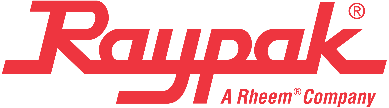 DIVISION 22 34 36.23STAINLESS STEEL DOMESTIC WATER HEATERS- GENERALSUMMARYSection includes condensing gas-fired, stainless steel hot water supply heatersSpecifier Note: Use as neededRelated SectionsBuilding Services Piping – Division 23 21 00Breeching, Chimneys, and Stacks (Venting) – Division 23 51 00HVAC Instrumentation and Controls – Division 23 09 00Electrical – Division 23 09 33REFERENCESANSI Z21.10.3/CSA 4.3ASME, Section IV2006 UMC, Section 1107.6ANSI/ASHRAE 15-1994, Section 8.13.6National Fuel Gas Code,  Z223.1/NFPA 54NEC, ANSI/NFPA 70ASME CSD-1, 2015 (when required)ISO 9001:2015SUBMITTALS  Product data sheet (including dimensions, rated capacities, shipping weights, accessories)Wiring diagramWarranty informationInstallation and operating instructionsQUALITY ASSURANCERegulatory RequirementsANSI Z21.10.3/CSA 4.3Local and national air quality regulations for low NOx (0-20 PPM NOx emissions) water heaters. Units can be tuned onsite to 9ppm NOx where required.CertificationsCSAASME, Section IV, H-Stamped and National Board registeredS.C.A.Q.M.D. Rule 1146.2 ComplaintCSA Certified – Low-Lead CompliantHeat Exchanger WARRANTY: WAter Heaters SHALL INCLUDE MANUFACTURER’S STANDARD FORM IN WHICH MANUFACTURER AGREES TO REPAIR OR REPLACE COMPONENTS OF Water heaters THAT FAIL IN MATERIALS OR WORKMANSHIP WITHIN SPECIFIED WARRANTY PERIOD.Limited one-year parts warrantyLimited five-year heat exchanger warranty- PRODUCTSMANUFACTURERRaypak, Inc.Contact: , Oxnard, CA 93030; Telephone: (805) 278-5300; 
Fax: (805) 278-5468; Website: www.raypak.comProduct: XFIIRE™ condensing stainless steel hot water supply heater(s)HEATERSGeneralHeater(s) shall be fired with                 gas at a rated input of       BTU/hr.Heater(s) shall be -tested and certified with a minimum thermal efficiency of 96.5% for model 300B, 96% for models 400B-1000B at full fire.The heater(s) shall have a minimum turndown ratio of 7:1.Heater(s) shall have a floor loading of 95 lbs. per square foot or less.The heater shall have a user setting to select the vent material being installed with the heater. This setting, along with a flue gas temperature sensor, will dynamically adjust firing rate to provide protection for the vent system selected by the user. The default setting is for PVC vent material, to ensure the maximum protection level is provided as shippedHeat ExchangerThe primary heat exchanger shall be of a helically-wound, multi-pass design and shall completely encircle the combustion chamber for maximum efficiency.The heat exchanger is removable from the cabinet for replacement without removing the entire heater assembly from the site. The stainless steel combustion chamber shall be designed to have a trough located on the bottom front and back section leading to the middle to ensure that condensation does not collect in the heater.The heater(s) shall be ASME inspected and stamped and National Board Registered for 160 PSIG maximum allowable working pressure and 210ºF maximum allowable temperature, complete with a Manufacturer's Data Report.The flue connection, combustion air opening, gas connection, electrical connections, water connections and condensate drain shall be located on the rear of the unit.The heater water connections shall be 2-inch grooved connector for models 300B-800B and 2.5-inch grooved connector for model 1000B. Condensate DrainThe heater(s) will feature a condensate float switch, which will shut down the heater(s) if the condensate drain is blocked.BurnerThe combustion chamber shall be of the sealed-combustion type employing the “Bluejet” burner, mounted in a horizontal orientation.The burner shall be a premix design and constructed of high-grade Inconel and must be capable of firing at both a complete blue flame with maximum gas and air input as well as firing infrared when gas and air are reduced. The burner must be capable of firing at 100% of rated input when supplied with four-inch 4.0” WC of inlet natural gas pressure, or 8.0” WC when supplied with propane gas, so as to maintain service under heavy demand conditions; no exceptions.The burner shall use a combustion air blower to precisely control the fuel/air mixture for maximum efficiency throughout the entire range of modulation. The combustion air blower shall operate for a pre-purge period before burner ignition and a post-purge period after burner operation to clear the combustion chamber.The blower shall infinitely vary its output in response to a Pulse Width Modulation (PWM) signal supplied directly from the VERSA IC® modulating temperature control, thereby electronically and precisely adjusting the volume of air and gas supplied for combustion.Ignition Control SystemThe heater(s) shall be equipped with a 100% safety shutdown.The ignition shall be proven Direct Spark Ignition (DSI) type with full flame rectification by remote sensing separately from the ignition source. A three-try-for-ignition sequence is standard with single-try available as an option.The ignition control module shall include an LED display that indicates fifteen (15) individual diagnostic flash codes and transmits any faults to the touchscreen display.An external viewing port shall be provided, permitting visual observation of burner operation.Gas TrainThe heater(s) shall have a firing/leak test valve and pressure test valve.The heater(s) shall have dual-seated main gas valve.Gas control trains shall have a redundant safety shutoff feature, main gas regulation, and plugged pressure tapping to meet the requirements of ANSI Z21.10.3/CSA 4.3.Heater ControlThe following safety controls shall be provided:180ºF high limit control with manual-reset (maximum tank setpoint 160F, higher setting available with factory authorization and override)Flow switch, mounted and wiredLow water cut-off with manual-reset, mounted and wired Blocked vent pressure switch, mounted and wiredBlocked condensate switch, mounted and wiredTemperature and pressure gauge (shipped loose)Adjustable high limit control with manual-reset, mounted and wired (OPTIONAL)Adjustable high limit control with auto-reset, mounted and wired (OPTIONAL)The heater(s) shall be equipped with the following:VERSA IC® modulating temperature controller with 4.3” capacitive color touchscreen displayThree adjustable energy-saving pump control relays (heater, system, indirect DHW)Freeze protectionThree (3) water sensors included (inlet and outlet factory mounted and wired; tank sensor shipped loose for field installation by others).Water flow rate sensor, mounted on a vertical manifold for field installation and wiring. Accurate to +/- 1%. (displays flow in GPM and available via BMS data port) (OPTIONAL)The heater(s) shall allow for 0-10 VDC input connection for remote building DDC system control of system temperature or firing rate.The heater shall have built-in “Cascade” function for up to eight (8) units of same or different BTUH inputs without utilizing an external controller or sequencer.System shall be capable of leader redundancy and lead rotation every forty-eight (48) hours.Cascade function shall allow users to enable or disable alarm sharing across cascaded appliances when an alarm condition occursCascade functions shall include an interstage delay setting with auto-delay option. Firing Mode: Provide electronic modulating control of the gas input to the heater.Heater Diagnostics – The front panel Raypak logo shall be illuminated to provide external display of the following heater status/faults:Power on – Solid whiteCall for heat – Pulsing blueBurner firing – Solid bluePost-purge (gas purge) – Pulsing WhiteService – Pulsing RedProvide monitoring of all safeties, internal/external interlocks with fault display by a 4.3” capacitive color touchscreen display:System statusIgnition failureCondensate blockageLow Water Cut Off (LWCO)Blocked ventFlow switch faultFactory optionExternal interlockIgnition lock-outBlower speed errorLow 24VACHigh vent temperatureInternal control faultID card faultCascade communication errorSensor failureInlet sensor (open or short)Outlet sensor (open or short)System (cascade) sensor (open or short)High Delta-T (temperature differential between inlet and outlet (OPTIONAL - if flow meter is installed, varies based on flow)Manual-reset adjustable high limit (OPTIONAL)Auto-reset adjustable high limit (OPTIONAL)High/Low gas pressure switches (OPTIONAL)Controller alarm (OPTIONAL)Combustion ChamberThe combustion chamber shall be constructed of 316L stainless steel and fully surround the burner for maximum efficiency.CabinetThe corrosion-resistant galvanized-steel jackets shall be finished with a baked-on epoxy powder coat, which is suitable for outdoor installation, applied prior to assembly for complete coverage, and shall incorporate louvers in the outer panels to divert air past the heated surfacesThe heater(s), if located on a combustible floor, shall not require a separate combustible floor base.The heater(s) shall connect both the combustion air and flue products through the back of the unit.The heater shall have as standard an internal combustion air filter rated to MERV 8 (equal to or greater than 95% arrestance).The formed structural steel base shall include properly-sized openings for forklift from either side or a pallet jack from the front or rear of the unitHeater Pump – The heater(s) shall be equipped with an optional factory-packaged pump system. (OPTIONAL)Motorized isolation valve (OPTIONAL)HEATER OPERATING CONTROLSEach heater shall have the ability to receive a 0-10 VDC signal from the Central Energy Management and Direct Digital Control System (EMCS) to vary the setpoint control or firing rate. Each heater shall have an alarm contact for connection to the central EMCS system.Each heater shall be equipped with Modbus communications compatibility with up to 146 points of data available.B-85 Gateway – BACnet MS/TP, BACnet IP, N2 Metasys or Modbus TCP shipped loose/installed (OPTIONAL – please specify shipped loose or installed)B-86 Gateway – LonWorks shipped loose/installed (OPTIONAL – please specify shipped loose or installed)Heater(s) shall feature an integrated VERSA IC® modulating digital controller, mounted and wired.System tank sensor shall be shipped loose for field installation by installing contractor. Inlet/Outlet sensors are factory-installed.VERSA IC® control system is capable of controlling up to two (2) connected pumps.Heater pump (fixed-speed)Recirculation pumpSpecifier Note: The remaining item(s) in this section are options. Delete those that are not being specified.Raymote™ Connectivity (OPTIONAL)The VERSA IC® shall include the Raymote connectivity feature to allow remote access to water heater data, and to provide maintenance reminders and error notifications on iOS and Android devices or by website access.The Raymote system allows for registering of multiple devices at various locations and multiple devices in a single cascade installation.  The system also allows separate Groups to be established with various levels of access and control permission to be set by the equipment owner. The Groups feature will also allow for quick and efficient troubleshooting service by Raypak’s Service Team.Raymote will provide reminders and alerts via iOS or Android notification, text, or email. All notification features are user set.The Raymote app and website will allow remote monitoring of the following:Outlet and inlet temperature monitoringVent temperatureFlow (if equipped)Blower speedModulation percentageFlame currentRun timeHeater StatusCyclesHistorical dataThe Raymote App and Website will allow remote control/adjustment of the following:Temperature setpointTemperature differentialCustom notificationFull historical data reports will be available for review on the Raymote website. One (1) year of Raymote service is included with water heater purchaseELECTRICAL POWERControllers, electrical devices and wiring: Electrical devices and connections are specified in Division 26 sections.Single-Point Field Power Connection: Factory-installed and factory-wired switches, motor controllers, transformers, and other electrical devices shall provide single-point field power connection to the heater.Electrical characteristics:VENTINGThe exhaust vent must be UL-listed for use with Category IV appliances and compatible with operating temperatures up to 230°F, condensing flue gas service. UL-listed vents of Centrotherm® Polypropylene and Category IV stainless steel must be used with boilers. PVC ANSI/ASTM D1785 schedule 40, ANSI/ASTM F441 schedule 40 CPVC solid-core pipe may also be used to vent the XFIIRE™ boiler when installed using the factory-supplied vent adapter.The minimum exhaust vent duct size for each boiler is four-inch (4”) diameter for sizes 300B-500B, six-inch (6”) diameter for sizes 650B-1000B.Combustion-Air Intake: Boilers shall be capable of drawing combustion air from the outdoors via a metal or PVC duct connected between the boiler and the outdoors.The minimum sealed-combustion air duct size for each boiler shall be four-inch (4”) diameter for sizes 300B-500B, six-inch (6”) diameter for sizes 650B-1000B.Common vent and common combustion air must be an available option for boiler installation. Consult manufacturer for common vent and combustion air sizing. Follow guidelines specified in the manufacturers’ venting guides.Standard vent connection shall be PVC/CPVC.Vent adapter (OPTIONAL - select either item 1 or 2 below if utilizing)Stainless steel vent adaptorCentrotherm InnoFlue® (sales option D-33) that allows for the use of polypropylene vent material.The boiler-mounted VERSA IC® control shall include a feature allowing for the user to select the vent material during setup, which will automatically adjust unit operation to not exceed a maximum safe flue exhaust temperature.DIRECT The heater(s) shall meet safety standards for direct vent equipment as noted by the 2006 Uniform Mechanical Code, section 1107.6, and ASHRAE 15-1994, section 8.13.6.The combustion air duct and vent length should not exceed 100 equivalent feet each.SOURCE QUALITY CONTROLThe heater(s) shall be completely assembled, wired, and fire-tested prior to shipment from the factory.The heater(s) shall be furnished with the sales order, ASME Manufacturer’s Data Report(s), inspection sheet, wiring diagram, rating plate and Installation and Operating Manual.- EXECUTION INSTALLATIONMust comply with:Local, state, provincial, and national codes, laws, regulations and ordinancesNational Fuel Gas Code,  Z223.1/NFPA 54 – latest editionNational Electrical Code, ANSI/NFPA 70 – latest edition only: CAN/CGA B149 Installation Code and CSA C22.1 CEC Part IManufacturer’s installation instructions, including required service clearances and venting guidelinesManufacturer’s representative to verify proper and complete installation.START-UPShall be performed by Raypak factory-trained personnel.Test during operation and adjust if necessary:SafetiesOperating ControlsStatic and full load gas supply pressureGas manifold and blower suction pressureCombustion analysisSubmit copy of start-up report to Architect and Engineer.trainingProvide factory-authorized service representative to train maintenance personnel on procedures and schedules related to start-up, shutdown, troubleshooting, servicing, and preventive maintenance.Schedule training at least seven days in advance.END OF SECTIONStandard on all modelsOptional on all modelsVoltage (VAC)120208PhaseSingleSingleFrequency (Hz)6060Full-load current, boiler only (Amps)<8<8